Escondido Youth Baseball 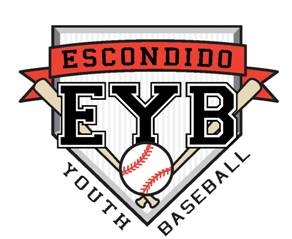 P.O. Box 2602Escondido, CA 92033MINUTES OF ESCONDIDO YOUTH BASEBALL BOARD MEETINGThe Board of Directors of the Escondido Youth Baseball held a meeting at the following time, date, and place:Time:  6:30 PMDate: Monday, September 12, 2016Place:  EYB ShedExecutive Board members in attendance were: Sandy Taylor, Leo Sartwell, and Jenn CastroOther Board members in attendance were: Allan Clark, Kristy Clark, Krista Williams, Tom Corbin, Steve McGlasson, Meghan Andrews, Jim Bloom, David Snyder, Heather Newman-Olson, and Tim Engelhardt. Meeting called to order:  6:38 PMMinutes–We don't have minutes from our previous meeting because they were accidentally destroyed in a horrific accident involving an exploding water jug. Fall Ball– Fall Ball registrations are up from last year. We will have 2 Bronco teams that will be interleaguing with other teams in the area. Every other division will be playing here at Kit Carson. We will have 4 teams in Shetland, 6 teams in Pinto, and 4 Mustang teams. For the Pinto and above divisions we will have 1 umpire per game. Fall Ball games will be starting on Sunday, Sept. 18th. The 1st games start at 11 am and the last games of the day start at 3 pm. All of the Shetland games will be at 1 pm. Stallion Teams are able to have a table selling snacks & drinks during Fall Ball to help raise funds for their team. Spring Season - We need to come up with some ideas for fundraising in the spring, besides our basket auction.  We need to purchase some new equipment for the snack bar as well as work on our fields. Krista reported that it looks like Coke might be pulling their equipment out of the snack bar. If that happens, she will contact Pepsi. We need to get a jump on Spring registrations. We need to look into upcoming city activities so we can advertise our league for the Spring season. We will have our All-Star teams with championship banners walk in the parade. It was suggested that we use a flat bed trailer and make a float for the parade. Sandy asked for suggestions on helping to promote and advertise our Morgan Division.  Maybe even have our Morgan players ride on the float for the Christmas parade. (4) Fields -Tony is requesting a new chain drag mat for the fields. He also said that we either need to replace or fix the L screens. The netting is all torn up. It was suggested that we take the torn jetting off of the Bronco field backstop and use it to put new netting on the L screens. We also don't currently have lights on Del Dios and we need a new home plate for Pinto South. Sandy said that the city sent out an email saying that they needed copies of all keys used to lock the fields, which we already provide them with. A 2nd email from the city came saying that we needed to take all of our locks off of the fields because someone got hurt trying to climb the fence to get onto one of the locked fields. Tony is working with the city to find a way to keep our fields locked and our equipment and the fields protected. We might partner with A Perfect Game to rent out the fields at Del Dios for an upcoming tournament. Our next meeting will be on Monday Oct. 17th at the McGlasson home at 6:30 pm. Meeting was adjourned at 7:15 pm Minutes ratified on this______day of_________________________, 2016.		